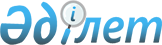 Об организации общественных работ по Щербактинскому району на 2013 год
					
			Утративший силу
			
			
		
					Постановление акимата Щербактинского района Павлодарской области от 26 ноября 2012 года N 385/9. Зарегистрировано Департаментом юстиции Павлодарской области 20 декабря 2012 года N 3296. Утратило силу в связи с истечением срока действия (письмо руководителя аппарата акима Щербактинского района Павлодарской области от 03 июля 2014 года N 35/01-17/568)      Сноска. Утратило силу в связи с истечением срока действия (письмо руководителя аппарата акима Щербактинского района Павлодарской области от 03.07.2014 N 35/01-17/568).      Примечание РЦПИ:

      В тексте сохранена авторская орфография и пунктуация.

      В соответствии со статьей 20 Закона Республики Казахстан от 23 января 2001 года "О занятости населения", постановления Правительства Республики Казахстан от 19 июня 2001 года N 836 "О мерах по реализации Закона Республике Казахстан от 23 января 2001 года "О занятости населения", в целях обеспечения содействия занятости безработным гражданам, акимат района ПОСТАНОВЛЯЕТ:



      1. Утвердить перечень организаций, в которых будут проводиться общественные работы, виды, объемы и конкретные условия общественных работ, размеры оплаты труда участников и источники их финансирования, определить спрос и предложения на общественные работы согласно приложению.



      2. Государственному учреждению "Отдел занятости и социальных программ Щербактинского района" организовать на договорной основе с организациями (по согласованию) общественные работы для безработных граждан района.



      3. Оплату труда безработных, занятых на общественных работах, производить из средств местного бюджета, в размере минимальной заработной платы, установленной Законом Республики Казахстан от 23 ноября 2012 года "О республиканском бюджете на 2013 – 2015 годы".



      4. Контроль за исполнением данного постановления возложить на заместителя акима района Калыбаеву Бахтылы Каирбековну.



      5. Настоящее постановление вводится в действие по истечении десяти календарных дней после дня его первого официального опубликования.      Аким района                                Е. Аскаров

Приложение       

к постановлению акимата   

Щербактинского района    

N 385/9 от 26 ноября 2012 года 

Перечень организаций, виды, объемы и конкретные

условия общественных работ, спрос предложения

и источники их финансирования      Сноска. Приложение в редакции постановления акимата Щербактинского района Павлодарской области от 18.12.2013 N 435/12 (вводится в действие по истечении десяти календарных дней после дня его первого официального опубликования).
					© 2012. РГП на ПХВ «Институт законодательства и правовой информации Республики Казахстан» Министерства юстиции Республики Казахстан
				N п/пПеречень организацийВиды, объемы и конкретные условия общественных работСпрос (заявленная потребность) (человек)Предложение (утверждено) (человек)Размеры оплаты труда участников и источники их финансирования1234561Государственное учреждение "Аппарат акима Александровского сельского округа Щербактинского района"1) посадка деревьев - 200 штук;2) весенняя обработка деревьев – 1200 штук;3) оказание помощи престарелым: рубка дров - 30 кубов, уборка снега – 220 м2, копка огородов 10 соток;4) помощь в проведении общественных компаний(перепись скота) – 440 дворов;5) побелка деревьев – 600 штук;6) поливка деревьев – 200 штук;7) ямочный ремонт внутри поселковых дорог – 2500 м2.8 часовой рабочий день, 5 дней в неделю.9918 660 тысяч тенге, районный бюджет2Государственное учреждение "Аппарат акима Алексеевского сельского округа Щербактинского района"1) санитарная очистка территории – 4000 м2;2) ямочный ремонт внутри поселковых дорог – 620 м2;3) посадка деревьев – 60 штук;4) весенняя обработка деревьев и кустарников – 500 штук;5) поливка деревьев – 60 штук;6) поливка клумб – 9 штук;7) благоустройство памятника и обелиска 600 м2 (2 штуки);8) помощь в проведении общественных компаний (перепись скота) – 346 дворов;9) оказание помощи в косметическом ремонте ясли сада (побелка, покраска) – 195 м2.8 часовой рабочий день, 5 дней в неделю.262618 660 тысяч тенге, районный бюджет3Государственное учреждение "Аппарат акима Галкинского сельского округа Щербактинского района"1) санитарная очистка территории - 11040 м2;2) посадка саженцев - 150 штук;3) побелка деревьев - 80 м2;4) поливка деревьев – 150 штук;5) разбивка и поливка цветников – 200 м2;6) оказание помощи в обработке документов – 749 штук;7) вывоз мусора – 100 тонн;8) побелка и покраска объекта – 194 м2.8 часовой рабочий день, 5 дней в неделю.121218 660 тысяч тенге, районный бюджет4Государственное учреждение "Аппарат акима Жылыбулакского сельского округа Щербактинского района"1) разбивка цветников - 100 м2;2) ямочный ремонт внутри поселковых дорог 40 м2;3) весенняя обработка деревьев - 300 штук;4) осенняя обработка деревьев – 200 штук;5) санитарная очистка территории - 12000м2;6) покраска, побелка объекта - 670 м2;7) вывоз мусора – 150 тонн.8 часовой рабочий день, 5 дней в неделю.4418 660 тысяч тенге, районный бюджет5Государственное учреждение "Аппарат акима Красиловского сельского округа Щербактинского района"1) разбивка цветников - 81 м2;2) вывоз мусора – 60 тонн; 3) обработка саженцев - 55 штук;4) полив цветников - 81м2; 5) обработка деревьев - 1000 м2;6) уборка территории парка, аллеи - 5000 м2;7) оказание помощи в ремонте дорожных покрытий – 2,5 киллометра;8) прополка - 480 м2;9) санитарная очистка территорий – 550 м2.8 часовой рабочий день, 5 дней в неделю.6618 660 тысяч тенге, районный бюджет6Коммунальное государственное учреждение "Аппарат акима Сынтасовского сельского округа Щербактинского района"1) санитарная очистка территории – 11030 м2;2) весенняя обработка деревьев - 75 штук;3) вывоз мусора - 30 тонн;4) обрезка кустарников – 75 штук;5) побелка здания – 136м2;6) ямочный ремонт внутри поселковых дорог – 20 километров;7) покос травы – 10 000м2.8 часовой рабочий день, 5 дней в неделю.141418 660 тысяч тенге, районный бюджет7Государственное учреждение "Аппарат акима Орловского сельского округа Щербактинского района"1) санитарная очистка территории - 16000 м2;2) весенняя обработка кустарников, деревьев - 250 штук;3) разбивка цветников - 160 м2.8 часовой рабочий день, 5 дней в неделю.2218 660 тысяч тенге, районный бюджет8Государственное учреждение "Аппарат акима Сосновского сельского округа Щербактинского района"1) побелка деревьев - 150 штук;2) разбивка и полив цветников - 150 м2;3) санитарная очистка территории парка и аллей - 14300 м2;4) обрезка деревьев, кустарников – 1000 штук;5) побелка бордюров и столбов - 1000 погоных метров;6) посадка и полив саженцев - 150 штук;7) ремонт ограждения парковой зоны – 100 погоных метров.8 часовой рабочий день, 5 дней в неделю.7718 660 тысяч тенге, районный бюджет9Государственное учреждение "Аппарат акима Татьяновского сельского округа Щербактинского района"1) санитарная очистка территории – 26 998 м2;2) помощь в проведении общественных компаний (перепись скота) – 266 дворов;3) весенняя обработка деревьев - 50 штук;4) обрезка деревьев и кустарников – 50 штук;5) оказание помощи в обработке документов – 1500 штук;6) оказание помощи престарелым:рубка дров – 10 куб,уборка снега – 200 м2, закидывание угля – 12 тонн;7) очистка снега – 200м2.8 часовой рабочий день, 5 дней в неделю.101018 660 тысяч тенге, районный бюджет10Государственное учреждение "Аппарат акима Хмельницкого сельского округа Щербактинского района"1) посадка саженцев - 120 штук;2) разбивка и полив цветников - 150 м2;3) вывоз мусора – 100 тонн;4) весенняя обработка деревьев - 300 штук;5) санитарная очистка территории - 21000 м2;6) очистка снега - 1000 м2.8 часовой рабочий день, 5 дней в неделю.323218 660 тысяч тенге, районный бюджет11Государственное учреждение "Аппарат акима Чигириновского сельского округа Щербактинского района"1) помощь в проведении общественных компаний (перепись скота) – 342 двора;2) обрезка деревьев и кустарников – 130 штук;3) вывоз мусора – 40 тонн; 4)благоустройство памятника 1 штука - 16 м3; 5) санитарная очистка территории – 17 киллометров.8 часовой рабочий день, 5 дней в неделю.8818 660 тысяч тенге, районный бюджет12Государственное учреждение "Аппарат акима Шалдайского сельского округа Щербактинского района"1) санитарная очистка территорий – 9 500 м2;2) разбивка цветников - 220 м2;3) весенняя побелка деревьев - 270 штук;4) полив цветников - 220 м2;5) покраска, побелка объекта - 2560 м2;6) обрезка деревьев – 100 штук;7) оказание помощи в обработке документов – 50 штук;8) побелка деревьев – 270 штук;9) ремонт ограждения памятников – 300 метров8 часовой рабочий день, 5 дней в неделю.5518 660 тысяч тенге, районный бюджет13Государственное учреждение "Аппарат акима села Шарбакты Щербактинского района"1) санитарная очистка территории - 220000 м2;2) очистка снега – 50000 м2;3) весенняя обработка кустарников, деревьев – 2500 штук;4) разбивка цветников - 2000 м2;5) полив цветников - 2000 м2;6) помощь в проведении общественных компаний (перепись скота) – 2528 дворов;7) оказание помощи в обработке документов – 2526 штук;8) покраска, побелка объекта - 2740 м2;9) оказание помощи престарелым: рубка дров - 40 кубов, уборкаснега – 440 м2, копка огородов - 30 соток.8 часовой рабочий день, 5 дней в неделю.10110118 660 тысяч тенге, районный бюджет14Государственное казенное коммунальное предприятие "Щербактинская центральная районная больница"1) штукатурка, побелка, покраска – 265 м2.8 часовой рабочий день, 5 дней в неделю.1118 660 тысяч тенге, районный бюджет15Государственное казенное коммунальное предприятие "Ясли-сад "Айголек"1) покраска, помывка окон - 717 м2;2) работы на территории участка - 404 м2.8 часовой рабочий день, 5 дней в неделю.9918 660 тысяч тенге, районный бюджет16Государственное учреждение "Щербактинская общеобразовательная средняя школа N 3"1) ремонт, побелка, покраска здания - 1857 м2.8 часовой рабочий день, 5 дней в неделю.1118 660 тысяч тенге, районный бюджет17Государственное учреждение "Щербактинская средняя общеобразовательная школа имени Абая Кунанбаева"1) покраска полов, панелей, окон, дверей, забора – 6620 м2;2) побелка потолков, стен, побелка стен с улицы - 5740 м2;3) мытье полов, окон – 3000 м2;4) выноска и заноска мебели – 14 штук.8 часовой рабочий день, 5 дней в неделю.5518 660 тысяч тенге, районный бюджет18Коммунальное Государственное учреждение "Щербактинское медико-социальное учреждение общего типа для престарелых и инвалидов Павлодарской области"1) ремонтные работы здания (покраска, побелка) – 230 м2.8 часовой рабочий день, 5 дней в неделю.1118 660 тысяч тенге, районный бюджетВсего253253